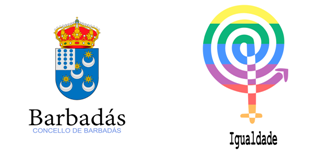 MANIFESTO POLO DÍA INTERNACIONAL DO ORGULLOLÉSBICO, GAI, TRANSEXUAL, BISEXUAL E INTERSEXUAL.	Como cada ano o 28 de Xuño celébrase o Día Internacional do Orgullo Lésbico, Gai, Transexual, Bisexual e Intersexual. O Concello de Barbadás súmase a esta celebración manifestando a nosa firme defensa pola igualdade de todas as persoas e o total rexeitamento a calquera tipo de discriminación por cuestións de orientación sexual e de identidade de xénero. Trátase dunha xornada reivindicativa pero tamén de celebración da diversidade e de empoderamento das persoas LGTBI“Orgullo de país” é o lema elixido este ano polo Ministerio de Igualdade co que se pretende reivindicar a idea dun país integrador, respectuoso e democrático, que avanza cara o futuro de maneira imparable. Un país que valora a diversidade e moi especificamente a diversidade sexual, de xénero e familiar. Esta é unha riqueza e un valor que mellora a súa democracia, a súa cultura e á súa sociedade. Un país que se sinte orgulloso das persoas e das leis que as defendenAs  persoas LGTBI seguen sendo discriminadas e sinaladas polos discursos de odio que, aínda que non son o reflexo do sentir da maioría da sociedade, logran acrecentar as situacións de discriminación e exclusión social. Agresións, vexacións, humillacións, incluso asasinatos que se cometen contra persoas que se recoñecen con identidades e orientacións sexuais diferentes ás comunmente aceptadas. É por isto que parte da sociedade vese inxustamente obrigada a esconder os seus  sentimentos, a súa forma de expresarse, incluso a esconder a súa propia identidade
Intentar deixar ao marxe da nosa sociedade a calquera persoa pola súa orientación sexual ou identidade de xénero supón a destrución dunha convivencia libre e dunha sociedade avanzada. A lgtbifobia é atraso, decadencia, ignorancia e inxustiza. Neste sentido a educación é prevención, tanto no ámbito formal como no ámbito familiar, nos fogares, por iso é fundamental crear ambientes seguros e libres para expresarse, onde os e as menores poidan desenvolverse e nos que se demostre respecto cara os demais, para que cando esos/as menores crezan non se convertan en actores/actrices de delitos de odio e discriminación, nin sintan confusión ante a súa propia identidade
Neste senso, o Concello de Barbadás é un concello inclusivo que valora a diversidade e celebra que todas as persoas poidan ser quen son e amar libremente, protexendo os dereitos e as liberdades de toda a cidadanía, especialmente das mulleres e das persoas LGTBI, avanzando así no camiño da loita por un mundo mais xusto e unha convivencia diversa á vez que igualitaria. Este é o noso compromiso institucional, traballar pola igualdade de todas as persoas xa que consideramos que é un esforzo imprescindible na construción dunha sociedade avanzada, próspera e seguraBarbadás, 28 de xuño de 2022